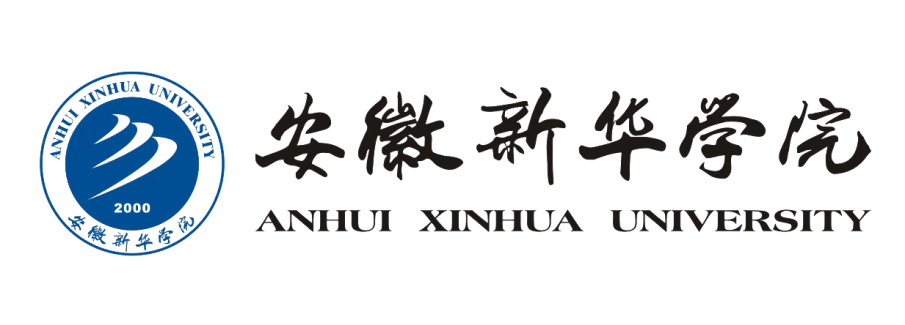 安徽新华学院“十四五”发展规划二〇二二年二月第一部分  发展基础与环境一、“十三五”发展成绩“十三五”以来，学校在上级主管部门和集团的坚强领导、大力支持下，各项事业持续向好发展，取得一定办学成效。——高水平大学建设进入新阶段。学校与安徽大学、安徽工业大学、安徽建筑大学等高校联合培养硕士研究生，16名教师担任硕士研究生导师，于2019年获批“安徽省新增硕士学位授予立项建设单位”。重点建设通信工程、电子信息工程、安全工程和财务管理等9个本科专业，打造了电子信息类、土木建筑类、新商科类、大数据类4个优势专业集群。目前，已通过省教育厅地方应用型高水平大学中期检查验收。——专业与课程建设获得	新成果。一是专业结构与布局进一步优化。新增互联网金融、数据科学与大数据技术、健康服务与管理等18个专业。通信工程和财务管理2个专业获批国家级一流本科专业建设点，物流管理、电子信息工程、计算机科学与技术等16个专业获评省级一流（品牌）专业、特色专业、综合改革试点专业、卓越人才培养计划实施专业。35个专业通过省专业评估，其中，药学与药物制剂专业在非医药类院校专业评估中排名第一，工程管理、电子商务专业在管理类综合评估中分别排名第三、第四。二是课程建设取得成果。获评省级精品课程、MOOC课程82门，完成自编教材与参编教材71部。——教育教学改革获得新进展。一是产教融合育人机制深入推进。为10个二级学院全部配备产学研副院长，与知名企业共建4个产业学院，开设制药工程师、动画工程师和经济与金融等8个卓越班和创新实验班。二是创新创业教育收获成果。获批“全国创新创业教育示范学校”，获评省级、国家级大学生创新创业项目1562项。三是教学评价与质量监控效果显现。成立校级督导组，二级学院质量意识得到提升，学校“三级四督五系统”的教学质量监控与保障体系进一步完善。四是教育教学改革成效明显。获得省级教学成果奖24项，省级重大教改项目15个。——科学研究和社会服务水平获得新提升。一是科研平台建设取得新成果。建成11个校级研究所/技术研究中心/协同创新中心，其中，2个研究所获得省专项经费奖补资金支持，“建筑结构实验室”获批为省高校重点实验室。二是科研项目与成果再上新层次。获批省部级、国家级科研项目12项。发表高水平论文1764篇，其中，一、二类论文291篇（被SCI、EI、CPCI、CSSCI和CSCD五大检索收录216篇），出版专著23部，获批国家授权专利187项，突破省社会科学奖项。三是科技服务能力进一步增强。“十三五”时期横向课题到账经费达到“十二五”时期的5倍，科技服务社会能力正在增强。——队伍建设获得新成就。一是高层次人才引进与培养取得实效。实施“引智纳贤工程”与“五大培养计划”，累计引进海归人才46人，博士71人，高职称教师101人，自主培养博士49人、副高及以上教师188人。二是教师能力进一步提升。获评全国优秀教师、全国模范教师3人，省级教学名师、省级模范教师、省级优秀教师、省级教坛新秀、省优秀辅导员、省优秀思政工作者、省优秀共产党荣誉等67人，省高校学科拔尖人才、省高校优秀青年人才等88人。三是管理队伍建设取得成效。构建具有新华特色的管理人员培养培训体系，实现从单纯管理型向研究、经营、服务型转变。获评省级优秀教育工作者、优秀教学管理工作者12人次。四是师德师风建设系统推进。将师德师风建设纳入教学、科研、管理全过程，开展“师德标兵”“最受欢迎教师”“教书育人楷模”“教学名师”“明德奖”等各类评选表彰活动，树立先进典型，教师荣誉感增强。——学生综合素质获得新提高。一是文化育人活动品牌化。“五月的花海”合唱节、“格桑花”志愿活动、校园才艺大赛等校园文化活动形成品牌并走出校园。二是学生获得感不断增强。在各类赛事中获省级及以上奖项2613项，其中，国际奖项5项、国家级一二等奖183项；轮滑（冰球）俱乐部获得中国大学生冰球锦标赛专业组冠军等多项荣誉；21名学生获得“中国大学生自强之星”“安徽省十佳大学生”“安徽省优秀大学生”“安徽省优秀团员”等荣誉称号；三是毕业生就业成效显著。“十三五”期间，毕业生就业质量与满意度较高。学校毕业生规模达3万余人，就业率总体上保持在95%以上，76%以上的毕业生就业主要分布在安徽省内，省外就业区域重点分布在长三角（上海、江苏、浙江）地区，与学校服务区域经济社会发展的应用型办学定位比较契合。——基础设施与实践教学条件建设获得新成效。一是校园整体景观建设进一步推进。改造升级中央花园、学校东西轴线景观、如琴湖景观以及公寓楼配套景观等。二是基础设施建设持续完善。新建科研办公楼、教学楼、实验楼、公寓楼等7栋。三是实验室与实习实训基地建设不断加强。新增实验室24间，新增校外实习实训基地155个，其中获批省级校外实习实训示范基地4个。——国际化办学取得新突破。一是“留学新华”项目有效实施。从俄罗斯、波兰、南非等16个国家招收百余名留学生。二是“新华留学”项目有序开展。累计输送300余名学生出国研学、留学，与德国高校合作举办的本科教育项目获批为教育部中外合作办学项目。——党建与思政工作取得新发展。一是基层党组织实现标准化。基层党组织标准化建设达标率为100%，教师党支部书记“双带头人”（党建带头人、学科带头人）实现全覆盖。二是思政教育工作体系进一步完善。与红色文化场馆联合成立“红色文化教育实践基地”，有2个二级学院获批“三全育人”试点单位，学校获批安徽省“三全育人”综合改革试点高校培育单位。三是党委作用有效发挥。学校党委积极发挥“六大”作用，着力营造“五同”政治生态，推动各项工作切实展开。“十三五”期间学校发展取得了一定成绩，也存在着一些不足，主要表现在：教育教学改革落实落细不够，专业调整与升级改造力度需进一步加大；师资队伍力量整体不强，高层次人才引进与培养力度有待进一步提升；高级别科研成果数量较少，社会服务能力较为薄弱，应用型学科培育与建设力度需进一步加强；新技术与教育教学的融合程度不够，教学、管理、科研等方面的技术服务能力有待持续增强。表1：安徽新华学院“十三五”主要目标完成情况一览表二、“十四五”面临的形势与挑战“十四五”时期是学校高质量发展的重要时期，需要认清形势，把握时代机遇，应对风险挑战，在危机中育新机，于变局中开新局。（一）发展形势——新时代赋予教育新使命。从国际发展形势看，世界正处于加速演进的百年未有之大变局，教育在应对变局中的战略地位更加凸显，我国高等教育要在世界舞台、国际坐标和全球格局中谋划发展与改革，参与竞争与治理。从国内发展新时代看，“十四五”时期处于“两个一百年”奋斗目标的历史交汇期，加快构建以国内大循环为主体、国内国际双循环相互促进的新发展格局，对建设高质量教育体系提出了多方位需求。当前，我国高等教育已经迈入普及化阶段，国家对人才的渴求更加强烈，人民群众对个性化、多元化的优质高等教育的需求日益增长。“十四五”期间，高等教育适龄人口数量将继续增长。18-22岁高等教育适龄人口数量呈上升趋势，2025年上升至7303万人。面对国内外形势变化与高等教育发展新阶段，学校要顺势而为、乘势而上，把握发展契机，主动承担起立足当下、面向世界、赢得未来的时代使命，提供更多高质量的教育资源与多样化的教育服务。——新理念指引教育发展新方向。贯彻五大新发展理念既是我国经济社会发展的外在要求，也是高等教育发展的内在逻辑。党的十九届五中全会强调，以推动高质量发展为主题，坚持改革创新在我国现代化建设全局中的核心地位，为新时代高等教育发展指明方向。坚持“以本为本”，推进“四个回归”，全面提高人才培养质量，成为建设高水平本科教育的重要纲领。树立科学的教育发展观、人才成长观与选人用人观，推动构建服务全民终身学习的教育体系，成为促进高等教育改革发展的新方向。新理念引领下，学校要进一步发挥体制机制优势，充分释放内在活力，实现更高质量发展。——新变革激发教育新动能。新一轮科技革命和产业变革深入发展，以人工智能、大数据、云计算、区块链等为代表的新一代信息技术正改变着人类的思维、生产与生活，冲击着教育模式、教学方法和学习方式。在全球新冠肺炎疫情影响下，传统教育正在发生新的变革，新的教育形式特别是在线教育成为教育发展新的增长点。同时，传统产业转型升级加速，战略性新兴产业发展壮大，数字化、网络化、智能化成为趋势，创新驱动成为关键。面向未来产业，对应用型创新人才的需求更为迫切。技术更迭变化、产业转型升级为高校发展输入了新动能，学校要呼应安徽省高等教育结构优化服务国家重大战略需求先行示范区建设和合肥市“五高地一示范”建设，聚焦服务安徽省新一代信息技术、人工智能、高端装备制造等战略性新兴产业和传统支柱产业转型升级，把区域经济社会发展的需求关系作为办大学的重要生长点。加强新技术与教育教学、人才培养、管理服务等方面的融合，全面提升办学质量，进一步增强竞争力与影响力，为我省建设打造具有重要影响力的科技创新策源地、新兴产业聚集地、改革开放新高地、经济社会发展全面绿色转型区提供服务与支撑。——新战略提供教育发展新空间。长三角一体化、“一带一路”、长江经济带、新阶段现代化美好安徽等国家与区域发展战略与目标指引下，我省经济社会建设取得了显著成就，安徽自由贸易试验区获批、“三地一区”建设、先进制造业和战略性新兴产业集聚发展，对我省高等教育发展提出新要求。“中国教育现代化2035”、本科教育振兴行动计划、“六卓越一拔尖计划2.0”等教育发展战略引领下，高等教育资源配置更加优化，内涵式发展更加深入。《中华人民共和国国民经济和社会发展第十四个五年规划和2035年远景目标纲要》提出，提高高等教育质量，分类建设一流大学与一流学科，为学校全面建设一流应用型大学提供了新空间。（二）发展挑战“十四五”时期，学校在大的国际国内时代背景下，在高等教育普及化发展与民办高校分类管理改革的新时期，发展面临的挑战主要体现在：——在高等教育普及化发展阶段，只有提供高质量、多样化和选择性教育供给的院校才有发展机会与空间。学校要坚定高质量、内涵式发展道路，锐意改革创新，为社会提供更高质量、更加充分、更加个性化的教育供给。——在教育现代化发展进程中，国家财政对公办高校的支持进一步扩大，民办高校进一步发展的挑战加剧。民办高校面临既缺乏财政支持、办学成本又在不断增加的客观实际，学校既要不断优化资金与资源配置，又要进一步丰富办学经费筹措渠道。——在民办教育分类改革时期，国家和地方配套政策与落地举措尚不明确。政策举措的不确定性为学校发展带来了挑战。——在师资、生源和院校发展等方面，竞争日益激烈。“十三五”末期是教育部大力推进独立学院转设的关键期，民办高校总量增加近30%。在日趋激烈的竞争环境下，学校在引进高水平师资、提高生源数量与质量等方面，面临着与公办高校、民办高校竞争的双重挑战。第二部分  战略思想与发展目标一、指导思想高举中国特色社会主义伟大旗帜，坚持以习近平新时代中国特色社会主义思想为指导，坚定社会主义办学方向，全面贯彻落实党的教育方针，深入贯彻《中华人民共和国国民经济和社会发展第十四个五年规划和2035年远景目标纲要》《安徽省“十四五”教育事业发展规划》文件精神，紧抓长三角区域一体化发展机遇，围绕区域发展重大战略与现实需求，围绕学校上层次、提水平的发展需要，紧扣“一流大学，百年新华”的发展愿景，坚持立德树人根本任务，以推动高质量发展为主题，以改革创新为根本动力，不断提升学校人才培养、科学研究、社会服务、文化传承与创新、国际交流与合作的能力水平，努力把学校建设成为全国领先、长三角一流的应用型高水平大学，充分展现高等教育强国建设之路上的“新华力量”，为提供更多机会、更好选择的优质高等教育做出“新华贡献”。二、基本原则推进学校“十四五”发展规划，要在坚定社会主义办学方向的基础上，遵循以下办学原则：——以立德树人为根本。不断强化人才培养的中心地位，深化“三全育人”综合改革，坚持“五育并举”，培育爱国、励志、求真、力行的时代新人，强化实施“立德、立业、立人”的育人理念，持续推进以“三个三位一体”为基础的应用型人才培养模式创新，培养德智体美劳全面发展，具有社会责任意识、扎实学力、实践本领、创新精神和国际视野的应用型、复合型高级人才。——以高质量发展为内核。在新发展理念的指导下，以质量提升为中心、以内涵建设为主线、以结构优化为重点、以创新发展为动力，坚定走内涵式高质量发展道路。坚持深层次改革创新，推进以打造“金专”“金课”为核心的教育教学改革，推进以“双能型”为导向的高水平师资队伍建设，推进以应用性、协同性为特点的科研与社会服务能力提升，推进以品牌打造、持续提升为特质的大学文化建设，全力推动学校发展再上新台阶。——以改革创新为动力。坚持改革创新，全面深化改革，加大学科专业建设体系、人才培养方式、教学管理方法、教育评价体系、组织形式与管理模式等方面的改革力度，提升核心竞争力。推进教学、科研、组织与制度创新，重点加强融合式创新，探索学科融合、产教融合、教科研融合发展的育人新模式，以及主动合作、多方协同、交流融合的发展路径，推动学校更好更快发展。——基于社会需求办大学。紧抓国家重大战略、长三角一体化高质量发展契机，呼应建设新阶段现代化美好安徽要求，深度分析区域及地方新时期发展的重大需求和最新需要，探索产业链、创新链与教育链有效衔接机制，把区域经济社会发展的需求关系作为新华办大学的重要生长点。——突显新华特色办大学。牢记“新华教育、兴国为民”的使命情怀，坚守“投身教育，矢志不渝”的新华情结，遵循高等教育规律、市场经济规律和人才成长规律的发展逻辑，坚持“教育为民、育人为本、服务社会”的办学宗旨，坚持“专家治校、质量立校、人才兴校、品牌强校”的治校方略，把“高效率和高质量”作为各项改革工作的主要衡量标准，发挥“勇立潮头、勇争第一、自力更生、艰苦奋斗”的精气神，发挥战略决策、市场导向、办学投入和引人用人等方面的机制优势，发挥集团旗舰大学的“示范”效应与“摇篮”作用，坚定走好“面向市场、服务社会、面向未来、放眼世界”的新华道路。三、发展目标（一）远景目标到2030年，学校更名为大学，位列全国应用型本科高校第一方阵；到2035年，学校建设成为世界知名、全国一流的现代化新型大学。（二）“十四五”办学定位与总体目标1.学校类型：应用型、国际化的普通本科高校。2.办学层次：以本科教育为主，积极开展研究生教育，发展多种形式的中外合作教育。3.学科体系：以工、管为主，经、教、文、医（药）、艺等多学科综合发展的学科体系。4.人才培养目标：培养德智体美劳全面发展，具有社会责任意识、扎实学力、实践本领、创新精神和国际视野的应用型、复合型高级人才。5.服务面向：扎根合肥，立足长三角，放眼全国，走向世界。6.总体目标：到2025年，努力建设成为全国领先、长三角一流的应用型高水平大学。第三部分  发展任务与重点工程为加快建设全国领先、长三角一流的应用型高水平大学，打造高质量发展内核，“十四五”期间学校将围绕高水平大学建设、审核评估、硕士学位授予单位建设等标志性发展目标，实施七大提升工程。一、教育教学质量提升工程落实“学生中心、产出导向、持续改进”理念，深入推进新工科新商科、专业高峰、培养模式创新、产教深度融合、“金课”和双创教育2.0等建设，完善人才培养体系，把结果性评价和过程性评价融入教育教学全过程，提高优质资源供给能力，大力培养德智体美劳全面发展的应用型、复合型高级人才。（一）深入推进新工科新商科建设一是根据长三角尤其是合肥市高端制造、集成电路、人工智能、科技金融、跨境电商、生命健康等十大重点产业发展需要，调整优化专业结构，重点增设智能制造工程、人工智能、休闲体育等新兴专业，使专业规模保持在50个左右。二是融入大数据、人工智能、移动互联网、云计算和物联网等新技术，改造传统专业，促进商科专业向数字化升级、工科专业向智能化升级、文艺类专业向复合化方向发展。三是办好新商科实验班、新工科创新班，产出系列教育改革和人才培养成果，打造新华教育品牌。（二）深入推进专业高峰建设一是继续支持通信工程、安全工程、土木工程、计算机科学与技术、数据科学与大数据技术、财务管理、物流管理、互联网金融等专业的重点建设，打造专业高峰，力争获评省级一流专业10个左右，国家级一流专业不少于3个。二是促进专业集群发展，打造新商科、新一代信息技术（大数据与人工智能）、城市建设、文化创意、教师教育、医药与大健康、智能制造等7大专业集群，重点建设电子信息、土木建筑、新商科、大数据4个优势专业群。三是有效推进专业认证，力争不少于3个专业通过国家工程教育专业认证。（三）深入推进培养模式创新一是广泛实施卓越2.0计划，在每个二级学院均设立独具特色的卓越班、实验班，培养优秀校友，形成示范效应。二是创新人才培养机制，围绕大数据、人工智能及智能制造等领域，建设未来技术学院，培养跨学科交叉复合的高素质应用型人才；联合知名企业，共建共享大数据、5G通信、物联网、机器人、现代物流、新媒体等现代产业学院和数字经济、云财务、大健康、建筑安全等行业学院，培养行业企业急需的产业工程师、行业白领。三是建设新华博雅学院，推进学分制和大类培养改革，修订本科专业培养方案，增加学生选修比重，完善选课制、导师制、辅修制、学分互认等制度，逐步推进大类培养。四是落实“人人皆学、处处能学、时时可学”的学习型社会建设要求，发挥学科专业优势，为社会提供线上学习和线下学习相结合，更加便捷、高效的继续教育服务。（四）深入推进产教深度融合完善校企校地良性互动和校内产教融合考核激励两大机制，抓住教师产学研合作能力提升这一关键，充分整合政府、行业企业、科研院所和学校四方优质资源，深化引入职业资格标准、行业标准、企业核心技术标准和行业企业专家及资源，推进共建产业（行业）学院、专业、课程与教材、师资、实践教学基地、协同创新平台，促进产教融合做深做实、做活做特，将产教融合打造成学校教学和应用型人才培养的一般特征。（五）深入推进“金课”建设一是健全课程评估制度，实行课程准入和退出机制，消除内容陈旧、枯燥沉闷的“水课”，强化课程质量管理。二是融入大数据、人工智能、移动互联网、云计算和物联网等新技术，优化课程体系，升级教学内容，丰富教学资源，按照高阶性、创新性、挑战度的标准，着力打造线上、线下、混合、社会实践和虚拟仿真五类金课，力争获评国家级一流课程5门左右。三是推进课堂教学革命，深化实践教学改革，广泛实施项目教学、任务驱动式教学，广泛应用MOOC、SPOC（小规模限制性在线课程）教学，促进线上线下融合、第一第二课堂融合、教赛融合、产教融合，形成新型教学文化。四是加强校本教材建设，推进百部教材建设计划，力争突破国家级教材奖励。（六）深入推进双创教育2.0一是建强创新创业学院，建好创新训练中心和创业孵化基地两个校内平台，整合校外众创空间等平台、政策和人才资源，完善文化引领、课堂教学、实践教学、指导帮扶、自主学习融为一体的创新创业教育体系，促进创新创业教育与专业教育、思想政治教育紧密结合。二是充分发挥大创项目的抓手作用和“互联网+”创新创业大赛的引领作用，力争突破“互联网+”创新创业大赛国赛金奖。三是高度重视学科竞赛在应用型人才培养中的重要作用，推进更早培育、更广参与、更大获奖、更深融合和更多成果的竞赛“五更计划”。四是加强创新创业师资队伍建设，对专业教师、指导教师开展相关培训，聘请企业家、指导专家、创业成功者等各行业优秀人才担任创新创业教育兼职教师，打造专兼结合的创新创业师资队伍。二、科研与科技社会服务水平提升工程“十四五”期间，围绕硕士学位授予立项建设重点工作，以学科为基础、以创新为动力、以投入为保障，将科技创新与学科建设、人才培养及区域经济发展相结合，建立科研工作长效发展机制，提升科研竞争力与服务水平。（一）加强硕士学位授予单位建设按照“择优培育、尽早谋划”的建设思路，突出重点，优化资源配置，全面加强硕士学位授予单位建设力量。重点建设电子信息、土木水利与工程管理3个硕士专业学位授权点，制定专业硕士培养方案，分年度按计划完成各项指标任务。同时，进一步加大硕士研究生联合培养力度，拓宽联合培养渠道，新增2-3个联合培养硕士单位，我校自有教师获得硕士生导师资格的人数比现有人数增长30%。到2023年，科研有关指标争取达到《专业学位类别硕士学位授权点申请基本条件》，成功获批硕士学位授予单位。（二）加强重点学科建设选择支撑3个硕士专业学位授权点相关学科，加大学科建设力度。把信息与通信工程学科、计算机科学与技术学科、土木工程学科、管理科学与工程学科、工商管理学科等学科作为重点学科。通过学科建设，进一步凝练学科方向、组建学科团队、搭建学科平台、促进学科建设出成果，形成2-3个优势特色学科群。（三）加强科研平台建设按照“服务地方、加强整合、重点突破”的建设思路，依托学校相关专业、人才和技术等资源，联合相关企业、研究院所和政府相关部门，特别是加强与企业的横向合作，进行资源整合优化，建立以科技成果转化和服务支持企业为导向的激励机制，鼓励教师开展应用性研究，打造高水平科技创新平台。加大嵌入式校级研究中心和VR虚拟仿真校级协同创新中心建设力度，新建“建筑安全技术协同创新中心”“智能监测物联网应用技术创新中心”等2-3个校级协同创新中心。新增3-5个校级研究所。加快电子信息、网络与通信、建筑设计、动漫等重点科研实验室建设力度。新增省级重点实验室/工程技术中心等省级科研平台2-3个。（四）加强科研成果产出力度加大校校、校企联合力度，注重高级别项目与科研奖项的前期申报工作，通过项目申报指导、申报答辩等多种方式，切实提高学校科研整体水平。加大科研团队建设力度，以院、所为单位，在中青年学科带头人和博士培养的基础上，遴选不少于3名领军人才，培育不少于5个承担重大项目的创新团队。全面增强教师科研能力，“十四五”期间，争取高级别科研成果逐年增长。其中，获评国家级科研项目不少于5项，立项厅级以上重点科研项目200项左右；教师公开发表的二类及以上论文不少于300篇；鼓励应用性科研成果、特别是具有标志性的应用性科研成果产出，获评省级以上科研成果奖3-5项。（五）加强科技社会服务能力围绕传统产业升级转型、新兴产业发展，紧密对接产业链，聚焦关键领域，加强应用型研究，注重科研成果推广。以“民营中小微企业服务中心”等中心建设发展为抓手，深化与地方政府、行业企业的合作，建设10个左右的产学研战略联盟。“十四五”期间，每年承担横向课题到账经费逐年增长，横向课题经费总体不少于5000万。大力开展应用性科学研究，获专利300项以上。深化引入职业资格标准、行业标准、企业核心技术标准机制，推动科研工作与行业企业接轨，为进一步加强科技成果转化能力奠定基础，全面提升科技服务能力。三、师资队伍水平提升工程“十四五”期间，以打造高水平师资队伍作为支撑应用型高水平大学建设的立足点，以全面提高教师能力与水平为核心，进一步增加专任教师总量，努力建设一支结构优化、专兼结合、跨界融合的高水平“双能型”师资队伍。（一）健全高层次人才引培制度围绕重点建设学科与专业，加快高层次人才引进步伐，大力引进在学科领域、团队建设、人才培养、科研创新等方面起带头作用的高水平专家和应用能力强、行业企业实践经验丰富的优秀专门人才与管理精英，实现高层次人才引进与学科专业带头人相结合；优化人才引进机制，采取柔性引进、点面结合的方式，加大团队引进力度；增强引才的针对性，建立各种类型人才信息资源库；完善人才引进政策，畅通引进渠道，提供专项资金保障。加大高学历、高职称、强能力师资培养，开展“博士倍增计划”，分批开展博士学历提升项目，培养人数不低于现有硕士学位教师人数的20%；完善职称（职务）评审制度，优化评审流程，坚持动态考核与持续激励并重；提升教师实践技能，每年选派不少于总量20%的教师深入企业，接受培训、挂职和实践锻炼。到2025年，专任教师中，博士学位教师占比不低于25%，高级职称教师占比不低于40%，专职“双能型”教师占比不低于50%。培育并引进教学、科研领军人才5-8名，领军团队不少于2个。（二）强化教师能力建设建立健全教师培养培训制度体系，依托教师教学能力发展中心，围绕不同教师的学科背景、职业阶段、发展方向，定方向、进学科、进团队、进平台、进社会，提升青年骨干教师业务能力。加强青年教师职业培训，落实青年教师导师制，不断提高青年教师教学能力。探索教师发展激励机制，优化绩效管理和分配制度改革，进一步激发教师队伍活力。拓展教师发展渠道，挖掘外部资源，选派教师到行业协会、科研院所担任重要职务，开展协同研究，鼓励拓展横向课题合作。保障辅导员队伍发展，建设学工队伍工作交流平台及学习成长共同体，打造一支学历结构优化、知识结构互补、年龄结构合理、能力突出的学工队伍。（三）推进“双能型”教师队伍建设制定专门政策，面向学校特色专业、重点学科等设立特聘岗位，从行业企业选聘40名实践经验丰富、专业能力强的行业技术专家。继续推进青年教师工程实践锻炼制度，引导和鼓励青年教师深入生产第一线找课题、做研究，提高实践能力。改革考评机制，实行“理论教学+实践教学”并重的人才评价标准，鼓励、引导教师向“双能型”方向转型。实施“顶岗计划”，逐步完善“校企协同、产教融合”的培养机制，力争到2025年，专兼职“双能型”教师人数比例达到50%以上。（四）打造高质量教研科研团队以全面提高教师综合素质为核心，提升教师教学改革创新能力，推进教学名师计划，培养省级教学名师不少于10名，获评国家级教学名师不少于1名。加强教学团队建设，强化院系合作，深化校企合作，培育跨学科、跨专业、强技能、高水平的教学团队，建成省级教学团队不少于10个，国家级教学团队不少于1个，获评国家级教学成果奖1项。重视教师科研团队创新意识培养，加强教师科研创新能力，发挥科研骨干作用，建立研究导师制，定期开展指导交流与培训。鼓励不同专业教师开展协同研究，加强学科交叉合作研究。完善团队建设管理和奖励激励办法，建立一批以学术带头人为核心，以中青年教师为骨干，多学科交叉集成的教学、科研团队。（五）加强师德师风建设坚守立德树人根本，强化师德师风建设。严把教师队伍入口关，健全师德违规通报制度，将教师职业行为准则要求融入教师日常工作生活全过程，在教师招聘引进、考核评价、岗位聘用、职称晋升、评优评奖中坚持师德失范“一票否决制”，杜绝学术不端行为。健全师德师风建设长效机制，深入开展教师职业道德教育和培训，增强教师教书育人的责任感与使命感。健全教师荣誉制度，树立典型，加大宣传，倡导教师争做立德树人、教书育人的楷模，营造良好的师德师风氛围。建立师德师风考核指标体系，优化教师评价体系。四、学生发展服务水平提升工程坚持育人为本、德育为先，以促进学生全面发展为目标，以创新体制机制、搭建工作新平台为抓手，切实加强和改进学生发展服务工作，着力培养爱国、励志、求真、力行的时代新人。（一）加强大学生思想政治工作深入贯彻《关于加强和改进新形势下高校思想政治工作的意见》等文件精神，落实“三全育人”，实现“五育并举”，全面提升学生综合素质。一是以理想信念教育为核心，将理念信念教育融入学生成长各环节，强化习近平新时代中国特色社会主义思想“进教材、进课堂、进头脑”，帮助学生树立正确的理想信念。二是以社会主义核心价值观为引领，依托学校“红色文化实践教育基地”，开展专题教育学习、主题教育实践活动，培养学生践行社会主义核心价值观的自觉性。三是以劳动教育为突破口，充分发挥其“树德、增智、强体与育美”的综合育人效应，培养学生职业精神，提升就业创业软实力。四是依托安徽省“三全育人”综合改革高校建设单位，构建以学校为主导、以二级学院为主体、各职能部门通力合作的“大思政”育人工作格局。到2025年，学校全员、全过程、全方位育人的思政工作体系更加完善，有效发挥思想政治教育工作的整体合力。（二）创新以书院制为载体的学生工作体系坚持“以生为本”的教育理念，实施书院制学生管理工作模式，由传统的纵深式“学校—学院—班级—宿舍”的管理层级转变为“学校—书院—宿舍”管理层级。二级学院主要负责“学术事务”，集中精力抓好教学、科研工作；书院主要负责“学生事务”，每个书院设置不同方向的导师3-5名，提供项目化的学生成长计划，做好学生的教育管理、咨询资助、培养发展工作。同时配套建设“大学生发展咨询中心”，组建学业指导、生涯规划、社团管理、安全健康等职业化、专业化的指导教师团队，为学生提供心理辅导、学业指导与生涯规划等精准咨询和深入辅导，提升学生管理与服务水平。（三）强化学生工作队伍建设贯彻落实教育部关于学工队伍建设的政策要求，实现“以服务学生发展”的育人目标。在队伍结构上，构建一支数量充足、结构合理、专业化和职业化水平高的专兼职学工队伍；在能力提升上，以“四有好老师”要求为指引，围绕“六有辅导员”（心中有生、肩上有责、手中有招、胸中有数、脑中有弦、眼中有光）工作理念，打造既能在校做学生成长道路上的引路人，又能走出校园成为具有影响力和示范作用的“金牌”导师，着力提升学工人员的业务能力和服务水平。到2025年，按照教育部1:200的生师比和结构设置等要求，实现辅导员队伍在年龄、专业、专长、职级、职称等方面的优势互补，形成职能齐全的队伍结构。（四）推进校园文化建设积极引导学生在丰富多彩的校园文化活动中彰显个性、展示风采、增长才干、提高素质。鼓励学生参与高级别学科与科技等各类竞赛，实现各类竞赛60%以上的学生参与度，推进竞赛奖项“国字号”攀登计划，加强校园学风建设的广度和力度。强化美育和体育培养，实施艺体俱乐部制改革。丰富“公寓+”活动，落实劳动育人。丰富“第二课堂”的育人形式，以各类学生社团为载体，按照“文化活动品牌化，社团活动特色化”要求，提升艺体、志愿服务等校园品牌活动的全国影响力。（五）加快校友会系统建设进一步完善校友工作办公室的组织建设，为各地方校友会建设提供示范与指导；采用多种措施，积极成立各大一线城市的校友分会，扩大校友会建设规模。搭建多种平台，定期开展各类活动，加强校友与母校的紧密联系；建设多种新媒体平台，为校友联系、优秀校友宣传等活动提供支撑。积极形成学校持续关注校友成长、校友心系母校发展的良好局面。五、国际化发展水平提升工程把握国内国际双循环发展格局，坚持开放合作的发展理念，坚持有选择的“请进来”、有章法的“走出去”、有目标的“深参与”，推动学校国际化水平实现更高水平、更深层次、更宽领域的发展。（一）拓展中外合作办学的广度和深度积极借鉴吸收国际知名高校先进办学经验，在全力做好现有中外合作项目基础上，继续探索与国外高水平、有特色的高校开展有深度、高质量的合作办学项目，实现与英国、日本等国家联合举办中外合作项目3-5个，积极申办1个中外合作办学机构，进一步拓展合作领域。（二）提升留学生教育质量打造“留学新华”的品牌特色，积极开展各类长、短期留学生项目，建立以弘扬中国优秀文化为主、促进多元文化融合的留学生培养模式，整合语言学习、文化交流和专业学习的一体化培养机制，实现在校留学生规模不少于300人。（三）加快人才培养的国际化进程支持优秀学生赴海外优质高校进行短期学习交流，创新开展线上学习与交流活动，通过短期文化游学和研习营项目等，鼓励学生参与跨文化交流与实践；设立全英文授课专业建设基金、留学生奖学金，拓展自费留学生项目。积极寻求与大中型企业合作，设立国际人才奖学金，为企业定向培养海外人才。（四）深化国际化师资的引进与培养完善国际化教师引进与培养项目，面向全球招聘高层次人才，加大外籍优秀学者、教师的引进力度，拓宽外籍教师聘用渠道，通过国内外高校、外国企业、国际机构等途径聘用大学教授、国外知名企业的专家等高水平外籍教师。提升自有教师的国际化程度，实施“教师海外读博计划”，5年内选派不少于200名优秀教师与管理者参加海外交流、国际学术会议及研修培训等。六、校园现代化水平提升工程“十四五”期间，按照“功能集聚、要素齐全、设施先进”的建设思路，加大校园基础设施建设，优化功能布局，提升校园数字化水平。到2025年，建成校园服务一体化、内部协同一体化、线上线下一体化的智慧校园，获评合肥市和安徽省文明校园。（一）加强建设美丽校园推进校园基础设施建设，系统改造学生公寓、教学楼和生活服务等设施，新建图书馆、体育馆、艺术楼和人才公寓等，进一步改善办学条件。进一步改造“一带、一环、两轴、四门、四周、六区”等公共区域景观，做好规划与布局，形成校园建筑、景观小品及雕塑等具有新华育人特色的校园文化景观。发挥校园景观潜移默化的育人功能，打造四季有景、山水相依的美丽校园。（二）全力打造智慧校园充分利用5G、大数据、物联网、云计算等现代信息技术，加强学校信息化基础设施建设。深入推进信息技术与教育教学融合，完善MOOCs等在线教育形式，推进在线课堂资源建设与应用，自建课程达200门以上；扩大教育服务范围，为更多教育对象提供丰富多样的学习资源平台。打造线上线下融合的智慧教学环境，扩大智慧教室覆盖面。构建云服务融合的一体化信息系统，优化一站式服务平台，实现互联互通、多网融合发展。构筑网络安全保障体系，提升防范网络信息风险能力。通过智慧校园建设，全面提升大数据分析与服务能力，为提升学校管理服务水平提供信息化保障。（三）着力构建安全校园坚守校园安全准则，筑牢校园安全防线。围绕师生食、住、行等生活领域，不断完善“明厨亮灶”、全方位校园监控、24小时校园值守等措施，增强校园常规安全的保障力度。同时，结合疫情常态化防控要求，加强突发事件应急机制建设，建强校园安全屏障。七、学校治理效能提升工程围绕大学治理体系与治理能力现代化的建设要求，坚定“管理严起来”“教学活起来”“学生忙起来”的改革目标，坚持依法依规依章办学，构建以党委领导、董事会决策、校长负责为核心，以职能部门和二级学院为依托，以监事会，教代会为保障和支撑的现代化治理体系，着力提升学校在“十四五”期间的治理效能。（一）打造文化引领的学习型、服务型和创新型组织按照现代大学文化治理理论，着力打造以学习、服务和创新为特质的组织文化。以学校“十四五”和2035远景目标为引领，不断学习新思想、新理念与新技术，并内化为工作自觉，同时在相应的专业领域选定具体学习标杆，确定时间表路线图，学习务求实效、务求提高；确立服务导向的组织工作文化，全体管理人员与职能部门进一步增强服务教师教学科研、服务学生学习成长的意识与能力；打造既强调不安于现状、不驭于已有经验与工作范式，更注重鼓励改革与奖励创新成果的创新型组织。全校上下以学习为基础、服务为目的、创新为动力，全面提升组织的工作能力与发展水平。组织系统化、高质量的团队学习与培训，完善高效灵活的成长机制，实施充满活力的考核激励机制，推进以教代会为依托的民主决策机制，实现个人成长与组织发展的融合与统一，从而不断深化全体教师员工的文化认同感、事业成就感、单位归属感和个人获得感。（二）深化主动高效的组织管理体系改革按照精简、高效的原则，提高运行效率和服务水平。健全学校监事会工作机制，落实扁平化管理理念，进一步优化职能部门设置，加强部门间的协调联动，提高组织运行效率。进一步落实二级学院办学主体地位，完善院系基本治理体系，扩大院系在学科发展、专业建设、教学组织和产学研协同育人等方面的管理自主权。构建联动高效的“校—院—系”管理体系，进一步提升管理效能与执行力，全面增强学校的办学特色、办学活力、核心竞争力和自我发展能力。（三）构建科学有效的评价体系在遵循教育发展规律的前提下，发挥评价工作的“指挥棒”作用，围绕新时代教育评价改革要求，着力构建科学有效的评价体系。在学校评价层面，结合人才培养效果与目标的达成度、办学定位和培养目标与社会需求的适应度、教师和教学资源的保障度、教学质量保障体系运行的有效度、学生和用人单位的满意度等评价指标，适度参考国内外权威排行榜评价指标体系，全方位提升学校建设水平；在二级学院评价层面，围绕学校总体目标与任务，采用分类评价的方式，重点衡量二级学院在教学管理、人才培养、管理创新等方面的成效；在管理人员评价层面，树立科学的选人用人理念，建立以品德和能力为导向、以岗位需求为目标的人才管理机制，以管理队伍提升为重点，培养既坚守教育初心又深谙经营之道的新华大学管理人员，坚持多维度、多方位评价，最大限度发挥评价激励人才成长的作用，全面提高管理水平和管理效能。第四部分  组织实施与保障一、加强组织领导以建党百年为契机，坚持以习近平中国特色社会主义思想为指导，坚持将党的领导作为各项工作开展的根本保证，坚持社会主义办学方向，坚守“为党育人 为国育才”的光荣使命。一是全面贯彻习近平新时代中国特色社会主义思想，有效发挥学校党组织的政治核心作用，加强党的组织和作风建设，全面提升党的建设质量，进一步打造高效、全面的十大民主工作机制，形成具有新华特色的党建工作体系，为学校“十四五”规划建设提供坚强的政治引领与保障。二是健全上下联动、有机衔接的组织领导体系。在校董事会的统一领导下，成立学校“十四五”规划建设领导小组，切实加强对规划工作的统筹安排，确保学校总规划、专项规划与二级学院子规划之间相互支撑、有机衔接，形成全校“一盘棋”的大规划体系。三是各二级单位成立规划工作专项小组，结合实际情况加强改革创新，实施对标对表建设，保障规划落实的实效性。二、确保规划落实通过四个专项规划和各二级学院子规划，进一步落实学校总规划制度体系设计与任务分解。一是全面完善规章制度体系建设。围绕“十四五”规划主要发展目标，结合各项具体任务，修订完善教育教学、人才培养、科研发展、人力资源管理等规章制度，保障规划实施的可操作性。探索建设二级学院自主管理制度体系，围绕子规划建设目标与任务，创新院系管理制度建设，逐步增强二级学院管理自主权。二是细化规划的任务分解与落实。签定《安徽新华学院“十四五”事业发展规划任务书》，明确目标任务、时间节点和责任主体。各二级单位根据战略思想和建设任务，形成年度工作计划，明确各项工作的具体目标、时间节点、所需资源、预期成果等内容，汇总形成学校“十四五”事业发展规划行动计划。三、加大经费投入围绕学校重大发展目标与任务，集团进一步加大投入，同时积极拓展经费来源，提高经费使用效率，切实做好经费投入与保障。一是拓宽办学经费来源，成立学校教育基金会，积极广泛争取政府主管部门、企事业单位、社会团体及校友等资助、捐赠。二是充分发挥学校体制机制优势，积极对接资本市场，为学校提供充足的资金保障和财务支持。三是优化经费投入，加强对重点项目的经费支持力度，为教育教学改革、学科专业建设、师资队伍建设及基本办学条件建设奠定坚实基础。四是健全经费全过程管理机制，提高经费使用效率，增强经费投入的科学性。四、强化评估监督依托具有新华特色的审计督查机制，构建集团—学校—二级单位（职能部门、二级学院）联动的新型三级评估体系，实现动态监控、定期评估和专项督导的有机统一。一是建立规划工作评估及监督机制，由专门机构牵头和负责，分阶段（期初、期中、期末三个阶段）对学校总体规划、专项规划和二级学院子规划提出的目标任务及执行情况实施全程监督和评估。通过定量与定性的评估方式，获取规划进展的各类关键数据，找出差距，分析原因，提出对策。二是制定并完善评估体系和评估办法，将规划的实施情况与激励考核相结合，确保规划落实有抓手、有实效。五、加大宣传动员积极调动全体师生投身规划建设的主动性和创造性，最大限度凝聚全校师生的共识与力量推进学校发展。一是贯彻落实新华精神（团结、务实、开拓、奉献）、新华使命（新华教育、兴国为民）、人才理念（德才兼备、人尽其才）、团队文化（同心同德、同向同行）等系列新华文化，将“教育为民、育人为本、服务社会”办学宗旨，“厚德、求真、博学、创新”的校训精神渗透在人才培养、教育教学、科研创新和管理服务全过程。二是构建多方参与平台，通过新媒体等宣传方式，重点宣传解读规划意义，落实发展共享理念，积极报道学校重大发展成就。在全校营造团结一心干事业、齐心协力谋发展、群策群力促和谐的良好氛围，为推进学校“十四五”发展，加快建设全国领先、长三角一流的应用型高水平大学而共同奋斗！序号指标完成情况1通过高水平大学建设验收持续推进2接受教育部本科教学工作审核评估因政策调整，待评估3获得专业硕士点授权已获批硕士学位授予立项建设单位4建成省级协同创新平台/工程技术中心校建筑结构实验室获批省级重点实验室5获批非独立法人的中外合作办学机构获批教育部中外合作办学项目6建立应用型人才培养标准已完成7通过省高校专业综合评估20%（A）、50%（B）已通过专业评估35个，4个专业获评A，其余获评B8通过国家工程教育专业认证已遴选3个专业对标建设并申请认证9建成国家级教学团队已获批省级教学团队14个10建成国家级特色专业国家“双万计划”实施后，获批国家一流本科专业建设点专业2个11获省级及以上科研奖项获批省级社科成果三等奖1项12建成省级创业学院已获批13二级学院产学研副院长全覆盖已完成14建成国家级精品课程建成省级精品课程、慕课课程82门15引进与培养博士及以上教师不低于100人已有150人